В соответствии с Трудовым кодексом Российской Федерации, Законами Красноярского края от 07.04.2022 № 3-623 «О внесении изменений в Закон края «О краевом бюджете на 2022 год и плановый период 2023-2024 годов», от 29.10.2009 № 9-3864 «О системах оплаты труда работников краевых государственных учреждений», руководствуясь решением Сосновоборского городского Совета депутатов от 21.12.2016 №15/64-р «О системах оплаты труда работников муниципальных учреждений города Сосновоборска», ст.26, 38 Устава города Сосновоборска Красноярского края,ПОСТАНОВЛЯЮВнести в постановление администрации города от 25.05.2022 № 779 «Об утверждении Примерного положения об оплате труда работников муниципального казенного учреждения «Управление капитального строительства и жилищно-коммунального хозяйства города Сосновоборска» (в приложение к постановлению, далее – Примерное положение) следующие изменения:1.1. Приложение №1 к Примерному положению читать в новой редакции согласно приложению №1 к настоящему постановлению.2. Постановление вступает в силу в день, следующий за днем его официального опубликования в городской газете «Рабочий», и распространяется на правоотношения, возникшие с 1 июля 2022 года.3. Контроль за исполнением постановления возложить на заместителя Главы города по общественно-политической работе (О.Н.Кожемякин).Глава города Сосновоборска	          				      	      А.С.КудрявцевМинимальные размеры окладов (должностных окладов), ставокзаработной платы работников учрежденийПрофессиональная квалификационная группа«Общеотраслевые должности служащих»Профессиональные квалификационные группыобщеотраслевых профессий рабочихДолжности, не предусмотренные профессиональнымиквалификационными группами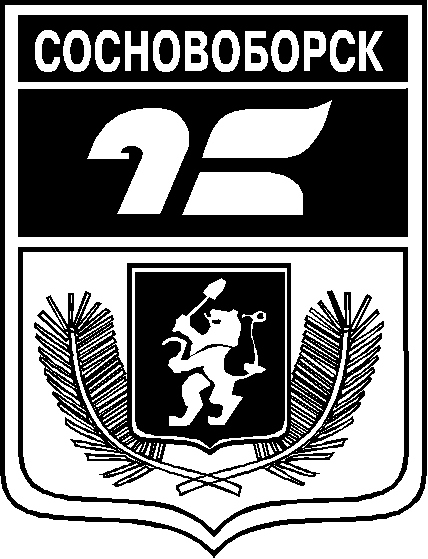 АДМИНИСТРАЦИЯ ГОРОДА СОСНОВОБОРСКАПОСТАНОВЛЕНИЕ24 января  2023                                                                                                                                  № 79АДМИНИСТРАЦИЯ ГОРОДА СОСНОВОБОРСКАПОСТАНОВЛЕНИЕ24 января  2023                                                                                                                                  № 79О внесении изменений в постановление администрации города Сосновоборска от 25.05.2022 № 779 «Об утверждении Примерного положения об оплате труда работников муниципального казенного учреждения «Управление капитального строительства и жилищно-коммунального хозяйства города Сосновоборска»Приложение к постановлению администрации городаот 24.01.2023 № 79Приложение №1к Примерному положению об оплате труда работников муниципальных казенных учреждений города СосновоборскаКвалификационные уровниРазмер оклада
(должностного оклада), руб.Профессиональная квалификационная группа
«Общеотраслевые должности служащих первого уровня»Профессиональная квалификационная группа
«Общеотраслевые должности служащих первого уровня»1 квалификационный уровень3 813,02 квалификационный уровень4 023,0Профессиональная квалификационная группа
«Общеотраслевые должности служащих второго уровня»Профессиональная квалификационная группа
«Общеотраслевые должности служащих второго уровня»1 квалификационный уровень4 231,02 квалификационный уровень4 650,03 квалификационный уровень5 109,04 квалификационный уровень6 448,05 квалификационный уровень7 283,0Профессиональная квалификационная группа
«Общеотраслевые должности служащих третьего уровня»Профессиональная квалификационная группа
«Общеотраслевые должности служащих третьего уровня»1 квалификационный уровень4 650,02 квалификационный уровень5 109,03 квалификационный уровень5 608,04 квалификационный уровень6 742,05 квалификационный уровень7 871,0Профессиональная квалификационная группа
«Общеотраслевые должности служащих четвертого уровня»Профессиональная квалификационная группа
«Общеотраслевые должности служащих четвертого уровня»1 квалификационный уровень8 460,02 квалификационный уровень9 801,03 квалификационный уровень10 554,0Квалификационные уровниМинимальный размер оклада (должностного
оклада), ставки заработной платы, руб.Профессиональная квалификационная группа 
«Общеотраслевые профессии рабочих первого уровня»Профессиональная квалификационная группа 
«Общеотраслевые профессии рабочих первого уровня»1 квалификационный уровень3 275,02 квалификационный уровень                          3 433,0Профессиональная квалификационная группа«Общеотраслевые профессии рабочих второго уровня»Профессиональная квалификационная группа«Общеотраслевые профессии рабочих второго уровня»1 квалификационный уровень3 813,02 квалификационный уровень 4 650,03 квалификационный уровень 5 109,04 квалификационный уровень 6 154,0Наименование должностиРазмер оклада
(должностного оклада), руб.Специалист сметчик5 608,0Смотритель кладбища4 650,0Специалист по закупкам5 608,0Оперативный дежурный4 231,0